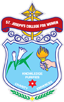           ST.JOSEPH’S COLLEGE FOR WOMEN, KANGEYAM ROAD,                    TIRUPUR-641604                      Form -04                  STUDENT APOLOGY                                                                                                                                                                                              Date :          ST.JOSEPH’S COLLEGE FOR WOMEN, KANGEYAM ROAD,                    TIRUPUR-641604                      Form -04                  STUDENT APOLOGY                                                                                                                                                                                              Date :Name :Register  No   :          Class  :Semester :Department :Department :ReasonReasonStudent’s Signature                                                                                                        Parent’s Signature Class Tutor                                              HOD                                                                                                                                                                                                                                               Signature of the  Principal                         Student’s Signature                                                                                                        Parent’s Signature Class Tutor                                              HOD                                                                                                                                                                                                                                               Signature of the  Principal                         